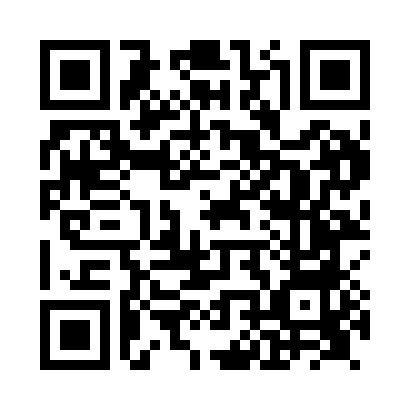 Prayer times for Lutton, Devon, UKMon 1 Jul 2024 - Wed 31 Jul 2024High Latitude Method: Angle Based RulePrayer Calculation Method: Islamic Society of North AmericaAsar Calculation Method: HanafiPrayer times provided by https://www.salahtimes.comDateDayFajrSunriseDhuhrAsrMaghribIsha1Mon3:145:091:206:549:3011:252Tue3:155:101:206:539:3011:253Wed3:155:111:206:539:3011:254Thu3:165:111:206:539:2911:255Fri3:165:121:216:539:2911:256Sat3:175:131:216:539:2811:247Sun3:175:141:216:539:2811:248Mon3:185:151:216:529:2711:249Tue3:185:161:216:529:2611:2410Wed3:195:171:216:529:2611:2311Thu3:205:181:226:519:2511:2312Fri3:205:191:226:519:2411:2313Sat3:215:201:226:519:2311:2214Sun3:215:211:226:509:2211:2215Mon3:225:221:226:509:2111:2116Tue3:235:231:226:499:2011:2117Wed3:235:241:226:499:1911:2118Thu3:245:261:226:489:1811:2019Fri3:245:271:226:479:1711:2020Sat3:255:281:226:479:1611:1921Sun3:265:291:226:469:1511:1822Mon3:265:311:226:469:1411:1823Tue3:275:321:226:459:1211:1724Wed3:285:331:226:449:1111:1725Thu3:285:351:226:439:1011:1626Fri3:295:361:226:439:0811:1527Sat3:305:371:226:429:0711:1328Sun3:335:391:226:419:0511:1129Mon3:355:401:226:409:0411:0830Tue3:385:421:226:399:0211:0531Wed3:415:431:226:389:0111:03